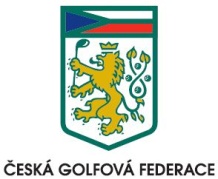 REGIONÁLNÍ TRÉNIKOVÉ SKUPINY ČGF 2015Věková kategorie do 18 letTento formulář slouží k podání žádosti o zařazení do regionální skupiny Tréninkového systému ČGF. Prosíme, vyplňte velkými tiskacími písmeny a čitelně. Nekompletní formulář bude považován za neplatný! Žadatel musí splňovat níže uvedené podmínky. Podmínky pro zařazení hráče do regionální tréninkové skupiny do 18 let:Datum narození mezi lety 1997 a 1999 (pro ročníky 1997 neplatí dvouletý cyklus)Hendikepový limit 7,0 Řádně vyplněný a v termínu zaslaný tento oficiální formulářStručný motivační dopis a golfové CV (maximálně dvě stránky A4)Písemný souhlas s plněním programu regionální tréninkové skupiny včetně kondiční přípravy a dalších aktivit, a to v maximálním možném rozsahuOsobní údajeJméno:  ______________________________	          Příjmení:  ______________________________Datum narození:  ______________________	          Pohlaví:		MUŽ  /  ŽENAAdresa bydliště:  ______________________________________________________________________________________________________________________________________________________Telefon:  _____________________________	          Email:  _________________________________Kontakt na rodiče (zákonného zástupce):Jméno:  ______________________________	          Příjmení:  _______________________________Telefon:  _____________________________	          Email:  _________________________________Golfové informaceDomovský klub:  _______________________	          Další klub:  ______________________________Registrační číslo:  ______________________	          Aktuální HCP:  ___________________________Osobní trenér: Jméno:  ______________________________	          Příjmení:  _______________________________Telefon:  _____________________________	          Email:  _________________________________Motivační dopis a golfové CVPřiložte k tomuto formuláři krátký motivační dopis včetně vašeho golfového životopisu (v maximálním rozsahu dvou stran A4). Zde můžete uvést mimo jiné své největší golfové úspěchy, turnajová vítězství v minulosti, nejhezčí golfové zážitky a mnoho dalšího. Především nás ale zkuste stručně přesvědčit, proč bychom si měli do regionální tréninkové skupiny vybrat právě vás.Výběr regionuVyberte si, prosíme, jeden ze čtyř regionů, do kterého chcete být zařazeni, přičemž není třeba zohledňovat regionální příslušnost vašeho domovského klubu. Následně, v případě zájmu, uveďte ještě druhou volbu, tzv. „náhradní region“.Vysvětlení:  Jelikož regiony Západ A, Západ B, Východ A, Východ B jsou kvalitativně nevyvážené, může se stát, že bude v některém víc zájemců než v jiném. Máte tedy možnost v případě nezařazení do vámi preferovaného regionu využít vaší druhou volbu. Není to však povinnost.Vyberte preferovaný region:ZÁPAD A		ZÁPAD B		VÝCHOD A		VÝCHOD BPřejete si zvolit náhradní region? (Pokud ano, doplňte)ANO  /  NE 	náhradní region:  ___________________________________ Výsledky hráče:Uveďte pět nejlepších turnajových kol ze sezóny 2014 (místo, název turnaje a počet ran)1.  ___________________________________________________________________________	         2.  ___________________________________________________________________________3.  ___________________________________________________________________________	          4.  ___________________________________________________________________________5.  ___________________________________________________________________________Prohlášení a podpisyHráčPotvrzuji, že splňuji výše uvedené podmínky pro zařazení hráče do Tréninkového systému ČGF, respektive do regionální tréninkové skupiny do 18 let a že veškeré informace uvedené v tomto formuláři jsou pravdivé. V případě, že budu do Tréninkového systému ČGF vybrán, budu v maximální možné míře plnit předem stanovený program skupiny a respektovat pokyny trenérů a vedení Tréninkového systému ČGF. Podpis hráče:  ______________________________________	Datum:  _______________________Rodič / zákonný zástupcePotvrzuji, že můj syn/dcera splňuje výše uvedené podmínky pro zařazení hráče do Tréninkového systému ČGF, respektive do regionální tréninkové skupiny do 18 let a že veškeré informace, které uvedl/a v tomto formuláři, jsou pravdivé. V případě, že bude do Tréninkového systému ČGF vybrán, bude v maximální možné míře plnit předem stanovený program skupiny a respektovat pokyny trenérů a vedení Tréninkového systému ČGF.Podpis rodiče:  _____________________________________	Datum:  ________________________ Manažer klubu, STK klubu nebo vedoucí pracovník TCMJménem domovského klubu hráče doporučuji jeho zařazení do Tréninkového systému ČGF, respektive do regionální tréninkové skupiny do 18 let. Níže uvádím své kontaktní údaje. V případě potřeby se na mě může ČGF kdykoliv obrátit a já poskytnu potřebné doplňující informace. Jméno a příjmení:  __________________________________	Telefon:  _______________________Pozice v klubu:  _____________________________________	Podpis:  ________________________Osobní trenér hráče Potvrzuji, že jsem osobním trenérem hráče a že v případě jeho zařazení do Tréninkového systému ČGF, respektive do regionální tréninkové skupiny do 18 let budu aktivně spolupracovat s regionálními trenéry ČGF a vedením Tréninkového systému ČGF.Jméno a příjmení:  __________________________________	Podpis:  _______________________Povinná příloha č. 1Potvrzení praktického lékaře o zdravotní způsobilosti hráčeVyplněný formulář včetně povinné přílohy č. 1 zašlete doporučeně poštou na adresu: Česká golfová federace, Strakonická 2860/4, 150 00 Praha 5 - Smíchov a obálku zřetelně označte TRÉNINKOVÝ SYSTÉM ČGF.Uzávěrka pro podání formulářůje v pátek 23. ledna 2015K formulářům obdrženým po tomto datu nebude přihlíženo